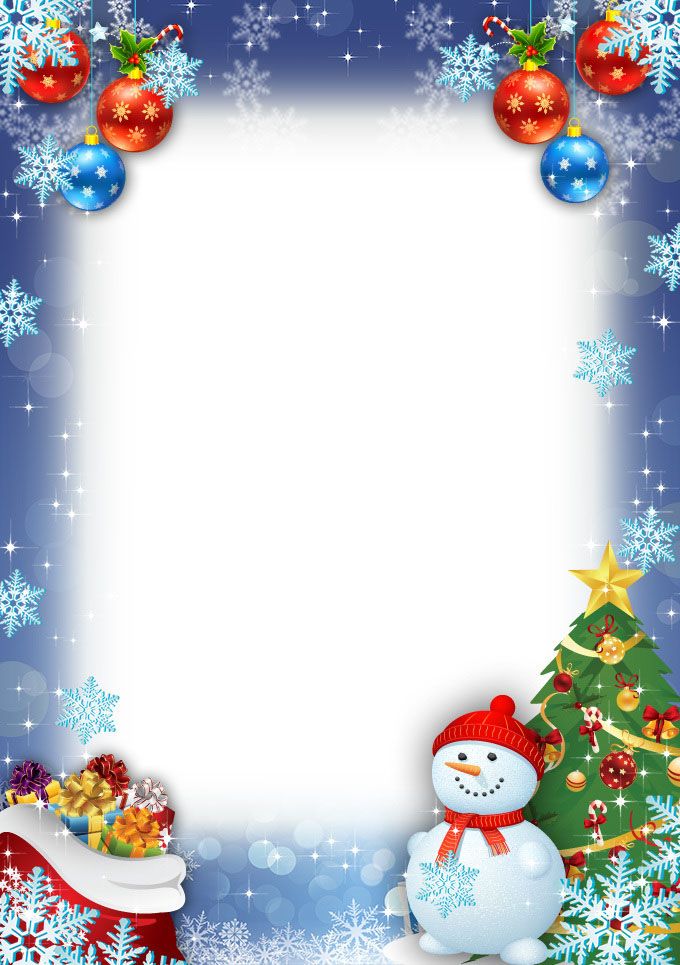 БИБЛИОТЕКА ПРИГЛАШАЕТ:3.01     «С НОВЫМ ГОДОМ, РОЖДЕСТВОМ 5.01       НАСТОЯЩИМ ВОЛШЕБСТВОМ»                    (Рождественские посиделки)6.01      «КОЛЯДКИ – РОЖДЕСТВЕНСКИЕ8.01                            СВЯТКИ»                          (Святочные посиделки)Начало мероприятий:10.00 часов